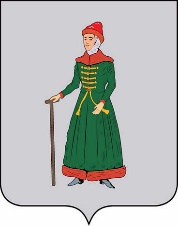 АДМИНИСТРАЦИЯСТАРИЦКОГО МУНИЦИПАЛЬНОГО ОКРУГАТВЕРСКОЙ ОБЛАСТИПОСТАНОВЛЕНИЕ19.07.2023                                       г. Старица                                       № 841О признании утратившими силу отдельных нормативных правовых актов Руководствуясь Федеральным законом от 06.10.2003 № 131-ФЗ «Об общих принципах организации местного самоуправления в Российской Федерации», в связи                    с выявлением несоответствия действующему законодательству Российской Федерации, Администрация Старицкого муниципального округа Тверской области ПОСТАНОВЛЯЕТ:1. Признать утратившими силу следующие нормативные акты:- постановление Главы Администрации Емельяновского сельского поселения Старицкого района Тверской области от 10.02.2011 № 7 «О предоставлении гражданами, претендующими на замещение должностей муниципальной службы, и муниципальными служащими сведений о доходах, об имуществе и обязательствах имущественного характера»;- постановление Главы Администрации сельского поселения «Луковниково» Старицкого района Тверской области от 27.05.2013 № 46 «Об утверждении Положения о предоставлении лицом, поступающим на работу на должность руководителя муниципального учреждения, а также руководителем муниципального учреждения сведений о своих доходах, об имуществе и обязательствах имущественного характера и о доходах, об имуществе и обязательствах имущественного характера супруги(супруга) и несовершеннолетних детей»;- постановление Главы Администрации города Старица Старицкого района Тверской области от 17.04.2015 № 30 «Об утверждении Положения о системе мониторинга этноконфессиональных отношений и оперативного реагирования                            на проявления межнациональной напряженности на территории муниципального образования город Старица Старицкого района Тверской области»;- постановление Главы Администрации городского поселения город Старица Старицкого района Тверской области от 27.06.2013 № 93 «Об утверждении перечня должностей муниципальной службы МО город Старица Старицкого района Тверской области, при назначении на которые граждане обязаны предоставлять сведения о своих доходах, об имуществе и обязательствах имущественного характера, а также о доходах, об имуществе и обязательствах имущественного характера своих супруги (супруга) и несовершеннолетних детей, а при замещении которых - сведения о своих доходах, расходах, об имуществе и обязательствах имущественного характера, а также о доходах, расходах, об имуществе и обязательствах имущественного характера своих супруги (супруга) и несовершеннолетних детей»;- постановление Администрации Берновского сельского поселения Старицкого района Тверской области от 27.02.2017 № 7 «О предоставлении гражданами, претендующими на замещение должностей муниципальной службы и муниципальными служащими сведений о доходах, расходах об имуществе и обязательствах имущественного характера»;- постановление Главы Администрации сельского поселения «Луковниково» Старицкого района Тверской области от 27.05.2013 № 45 «О проверке достоверности и полноты сведений, предоставляемых муниципальными служащими, гражданами, претендующими на замещение должностей муниципальной службы, и соблюдения муниципальными служащими ограничений и запретов, предусмотренных федеральными законами»;- постановление Администрации сельского поселения «станция Старица» Старицкого района Тверской области от 29.12.2016 № 105 «Об утверждении Правил проверки достоверности и полноты сведений о доходах, об имуществе и обязательствах имущественного характера, представляемых гражданами, претендующими на замещение должностей руководителей муниципальных учреждений, и лицами, замещающими эти должности»; - постановление Администрации сельского поселения «Луковниково» Старицкого района Тверской области от 30.05.2022 № 37 «Об утверждении Положения о предоставлении гражданами, претендующими на замещение должностей муниципальной службы, и муниципальными служащими сведений о доходах, расходах, об имуществе и обязательствах имущественного характера»;- постановление Администрации сельского поселения «станция Старица» Старицкого района Тверской области от 30.12.2014 № 29 «Об утверждении Положения о сообщении лицами, замещающими муниципальные должности в сельском поселении «станция Старица» Старицкого района, муниципальными служащими и работниками администрации сельского поселения «станция Старица» Старицкого района о получении подарка, его сдаче и оценке, реализации (выкупе) и зачислении средств, вырученных от его реализации»;- постановление Администрации сельского поселения «Паньково» Старицкого района Тверской области от 24.10.2018 № 53А «О Порядке предоставления гражданами, претендующими на замещение должностей муниципальной службы и муниципальными служащими сельского поселения «Паньково» сведений о доходах, расходах, об имуществе и обязательствах имущественного характера, проверки достоверности и полноты сведений предоставляемых гражданами, претендующими на замещение должностей муниципальной службы и муниципальными служащими сельского поселения «Паньково»;- постановление Администрации Паньковского сельского поселения Старицкого района Тверской области от 21.03.2011 № 22                                                                                   «Об утверждении Порядка   проверки достоверности и полноты сведений, представляемых гражданами, претендующими на замещение должностей муниципальной службы, и муниципальными служащими, и соблюдения муниципальными служащими требований к служебному поведению в администрации муниципального образования Паньковского сельского поселения Старицкого района Тверской области»;- постановление Администрации города Старица Старицкого района Тверской области от 22.07.2014 № 72 «Об утверждении Перечня должностей в администрации города Старица Старицкого района Тверской области, при замещении которых лицо способно оказывать влияние на деятельность муниципальных унитарных предприятий муниципального образования город Старица Старицкого района Тверской области»;-  постановление Главы Администрации сельского поселения «станция Старица» Старицкого района Тверской области от 08.04.2013 № 25 «Об утверждения перечня должностей муниципальной службы сельского поселения «станция Старица» Старицкого района Тверской области, при замещении которых муниципальные служащие обязаны представлять сведения о доходах, имуществе и обязательствах имущественного характера»;- постановление Администрации Емельяновского сельского поселения Старицкого района Тверской области от 01.04.2020 №19/1 «О Порядке предоставления гражданами, претендующими на замещение должностей муниципальной службы и муниципальными служащими администрации Емельяновского сельского поселения Старицкого района Тверской области сведений о доходах, расходах,                             об имуществе и обязательствах имущественного характера»; - постановление Администрации Берновского сельского поселения Старицкого района Тверской области от 14.01.2016 № 2 «Об определении места отбывания наказания осужденных к исправительным и обязательным работам на территории Берновского сельского поселении».2. Настоящее постановление вступает в силу со дня его подписания и подлежит размещению на официальном сайте Администрации Старицкого муниципального округа Тверской области в информационно-телекоммуникационной сети Интернет.Глава Старицкого муниципального округа                                                                  С.Ю. Журавлёв